addendum to
Construction of a European Potato database with varieties of common knowledge and its implementation in the potato DUS testing system
Part I: Construction, maintenance and use of the common databaseDocument prepared by an expert from Germany Disclaimer:  this document does not represent UPOV policies or guidanceThe Annex to this document contains a copy of a presentation on “Construction of a European Potato database with varieties of common knowledge and its implementation in the potato DUS testing system
Part I: Construction, maintenance and use of the common database”, prepared by an expert from Germany, which was made at the seventeenth session of the Working Group on Biochemical and Molecular Techniques and DNA-Profiling in Particular (BMT). [Annex follows]CONSTRUCTION OF A EUROPEAN POTATO DATABASE WITH VARIETIES OF COMMON KNOWLEDGE AND ITS IMPLEMENTATION IN THE POTATO DUS TESTING SYSTEM
PART I: CONSTRUCTION, MAINTENANCE AND USE OF THE COMMON DATABASEPresentation prepared by an expert from Germany [End of Annex and of document]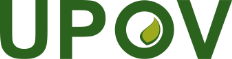 EInternational Union for the Protection of New Varieties of PlantsWorking Group on Biochemical and Molecular Techniques 
and DNA-Profiling in ParticularSeventeenth Session
Montevideo, Uruguay, September 10 to 13, 2018BMT/17/11 Add.Original:  EnglishDate:  September 12, 2018